Психологическая поликлиника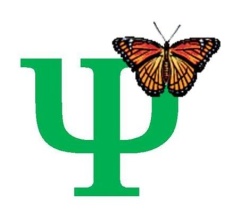 Академии психологии и педагогики ЮФУПРОВОДИТ НАБОР НА ТРЕНИНГ  «Изменись сам и мир изменится вокруг тебя илиКак управлять своей жизнью»Тренинг состоит из нескольких блоков:Кто я – жертва обстоятельств или хозяин своей жизни?Партнер по общению: друг или враг? Полюби себя таким (такой), какой (какая) ты есть! Желания, которые сбываются, и цели, которые достигаются! Тренинг проводится 1 раз в неделю, длительность 3 часа.Стоимость одного занятия 350 руб.Запись по телефону: 8-904-34-04-876, http://vk.com/psihpolЭл. почта : psyclinic@sfedu.ruВедущая тренинга Чепрасова Элла Маратовна, сотрудник Психологической поликлиники